Celje, 22.8.2018 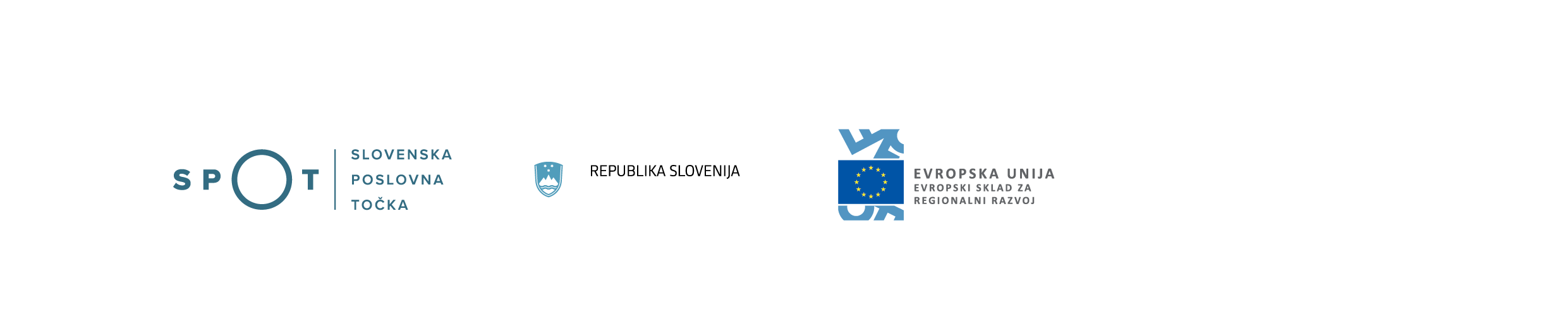 POVABILO K SODELOVANJU ZA PREDSTAVITEV REGIJSKEGA GOSPODARSTVA – SHOWROOM SPOT SVETOVANJE SAVINJSKASpoštovani!Od 1.1.2018 so v Sloveniji vzpostavljene regionalne poslovne točke pod nazivom SPOT svetovanje. V Savinjski regiji je sedež SPOT Svetovanja v prostorih Območne obrtno podjetniške zbornice Celje, Cesta na Ostrožno 4, Celje. Ena od aktivnosti je tudi ureditev razstavnega prostora showroom regijskega gospodarstva na enem mestu. Vabimo vas, da izkažete vaš interes za predstavitev vašega podjetja, storitve oziroma izdelka v razstavnem prostoru v Celju, do petka, 7.9.2018 do 12 ure, oziroma do zapolnitve prostora ki je na razpolago.Vaš interes posredujte na priloženem obrazcu na mail: info-scsk@guest.arnes.si . O načrtovanih aktivnostih, možnosti sodelovanja ter razpoložljivosti prostora v showroom-u glede na izkazan interes vas bomo obvestili najkasneje do 20.9.2018.SPOT svetovanje SavinjskaIZJAVA ZA OPREDELITEV INTERESA ZA SODELOVANJE V PREDSTAVITVI REGIJSKEGA GOSPODARSTVA – SHOWROOM SPOT SVETOVANJE SAVINJSKA NA OOZ CELJEProsimo, izpolnite spodnji obrazec in ga pošljite po e-pošti info-scsk@guest.arnes.si do 7.9.2018Dodatne informacije: ŠC Slovenske Konjice-Zreče, Polona Klokočovnik, info-scsk@guest.arnes.si, 031 314 809 Naziv podjetja:	 Naziv podjetja:	 Naslov: 	Naslov: 	Poštna številka: 	Kraj:	Tel: 	Fax:	 E-pošta:	 Spletna stran:	 GSM:	Leto ustanovitve:	Število zaposlenih: 	Oseba za stike:Glavne dejavnosti podjetja (navedite):Glavne dejavnosti podjetja (navedite):NAŠE PODJETJE V SHOWROOMU ŽELI PREDSTAVITI (ustrezno obkrožite in izpolnite):                       StoritveOpis storitev: ____________________________________________________________  _______________________________________________________________Izdelke       Navedba izdelkov: _______________________________________________________________________________________________________________________NAČIN/OBLIKA PREDSTAVITVE V SHOWROOMU: (ustrezno obkrožite ali navedite): Promocijski material v papirni obliki (letak, roll up, plakat,_____________)Promocija preko lastnega LCD zaslona            Izdelki v fizični obliki        Drugo (navedite)   ______________________________________________________________________________________________________________________________                                                                                                                                                                                                                                            Podpis in žig:NAŠE PODJETJE V SHOWROOMU ŽELI PREDSTAVITI (ustrezno obkrožite in izpolnite):                       StoritveOpis storitev: ____________________________________________________________  _______________________________________________________________Izdelke       Navedba izdelkov: _______________________________________________________________________________________________________________________NAČIN/OBLIKA PREDSTAVITVE V SHOWROOMU: (ustrezno obkrožite ali navedite): Promocijski material v papirni obliki (letak, roll up, plakat,_____________)Promocija preko lastnega LCD zaslona            Izdelki v fizični obliki        Drugo (navedite)   ______________________________________________________________________________________________________________________________                                                                                                                                                                                                                                            Podpis in žig: